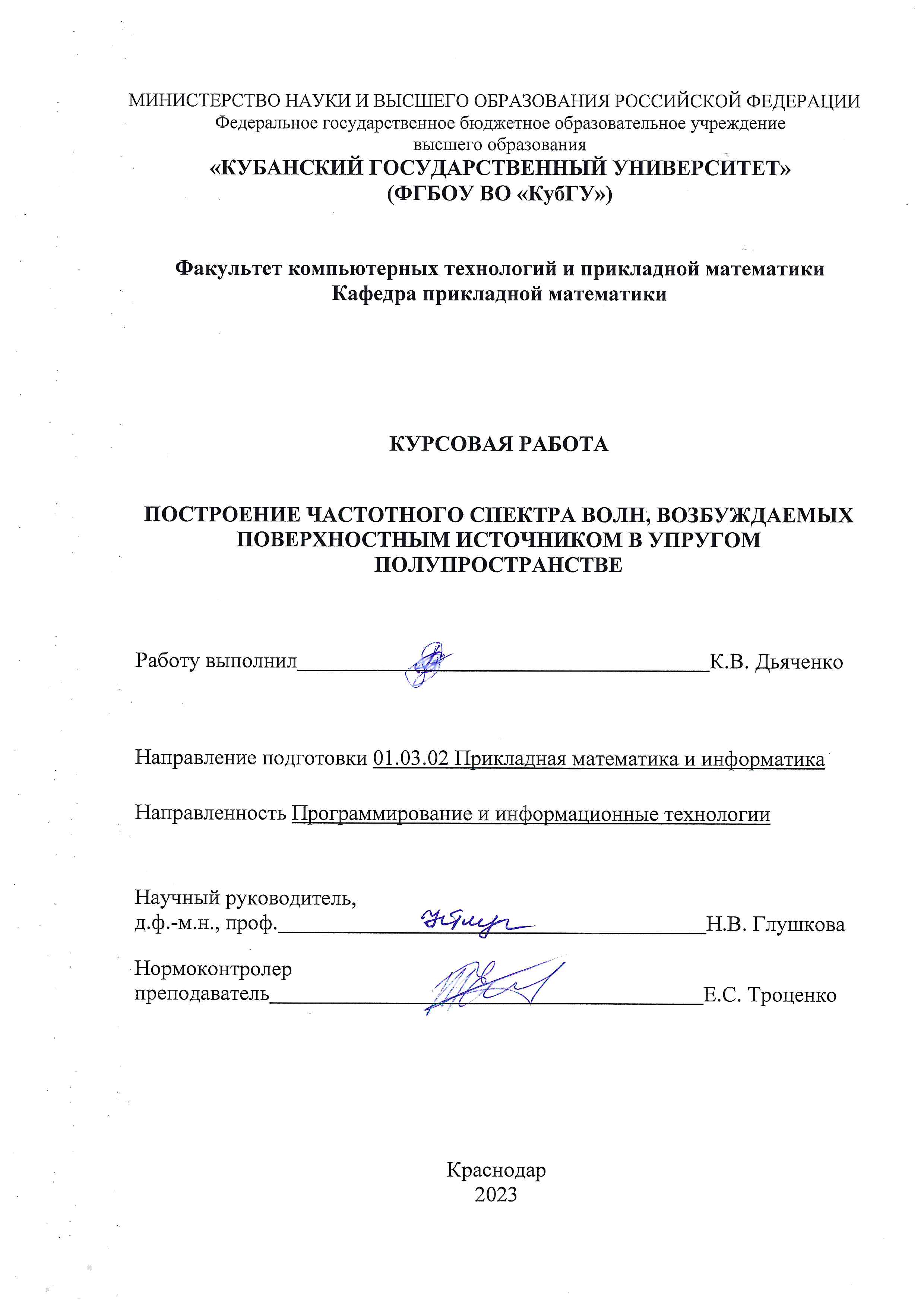 РЕФЕРАТКурсовая работа 27 с., 23 рис., 3 источника.ВОЛНОВОЕ ПОЛЕ, МЕТОД КОНЕЧНЫХ ЭЛЕМЕНТОВ, АНАЛИТИЧЕСКИЙ МЕТОД, FORTRAN, COMSOLЦель работы: использовать различные подходы для моделирования волнового поля и сравнить результаты вычислений.В процессе работы были изучены: программа моделирования физических процессов COMSOL, язык программирования Fortran, физический и математический смысл преобразования Фурье.В практической части был создан проект в программе COMSOL, отображающий наглядный пример установившихся гармонических колебаний в упругом полупространстве, а также была написана программа на языке Fortran, способная преобразовывать функции от одной переменной.Средства разработки: язык программирования Fortran, программный комплекс Dinn5, программа COMSOL MultiphysicsСОДЕРЖАНИЕВведение..................................................................................................... 31 Постановка задачи.................................................................................. 52 Полуаналитический метод..................................................................... 83 Применение программного комплекса COMSOL для нахожденияволнового поля....................................................................................... 104 Сравнение результатов, полученных при помощи полуаналитического метода и программного комплекса COMSOL…............................................................................................. 23Заключение................................................................................................. 25Список литературы.................................................................................... 26ВВЕДЕНИЕ    Вибрационная нагрузка, приложенная к поверхности упругого волновода, возбуждает в нем бегущие волны. Оценка характеристик этих волн используется в таких областях науки и техники, как сейсмология и сейсмостойкое строительство, виброзащита, а также в микроэлектронных устройствах на поверхностных акустических волнах и в системах прецизионного позиционирования. Волны, возбуждаемые в стальных, алюминиевых или композитных пластинах с помощью активных пьезосенсоров, выполненных в виде гибких и тонких накладок, распространяются на большие расстояния, взаимодействуя с любыми неоднородностями, что позволяет выявлять скрытые дефекты. В последнее время такая технология волнового контроля выделяется в самостоятельное научно-техническое направление – мониторинг дефектов конструкций (Structural Health Monitoring (SHM)) [1].    Для получения количественных характеристик возбуждаемых волн используются различные подходы, от классического модального анализа до конечно-элементной аппроксимации (МКЭ). Промежуточное положение в этом ряду занимает полуаналитический интегральный подход, базирующийся на явном интегральном представлении вектора смещений волнового поля u, возбуждаемого поверхностной нагрузкой q, приложенной в некоторой области Ω (рисунок 1), через Фурье-символ K матрицы Грина рассматриваемой упругой слоистой структуры.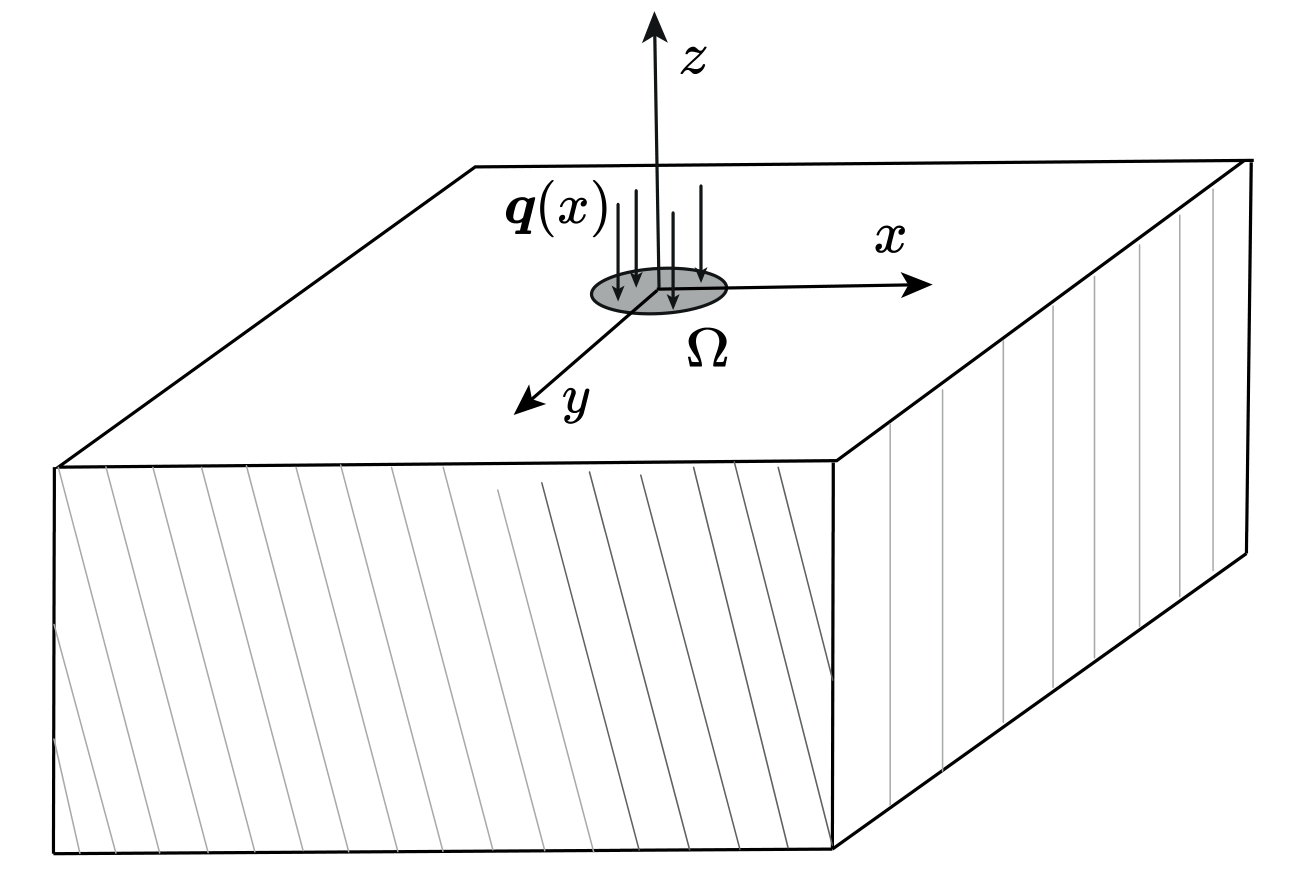 Рисунок 1 – Геометрия задачиЦель данной работы: изучить моделирование процессов возбуждения и распространения волн в упругом волноводе на примере установившихся гармонических колебаний.Задачи:1) построить волновое поле, используя полуаналитический интегральный подход, базирующийся на явном интегральном представлении вектора смещений волнового поля через Фурье символ K матрицы Грина упругого полупространства с применением численного интегрирования средствами языка программирования Fortran и программного комплекса DINN5;2) построить волновое поле, возбуждаемое точечным источником колебаний в упругом полупространстве методом конечных элементов при помощи программы COMSOL Multiphysics [2];3) сопоставить полученные данные.1 Постановка задачиОднородное изотропное упругое полупространство в декартовой системе координат занимает объем . К его поверхности в области  приложена нагрузка , а вне  напряжения  отсутствуют. Колебания среды предполагаются гармоническими установившимися с круговой частотой . На бесконечности перемещения и напряжения стремятся к нулю и выполняются условия излучения Зоммерфельда. Требуется определить волновое поле, возбуждаемое источником колебаний в упругой среде.Установившийся режим колебаний означает, что зависимость всех характеристик задачи (перемещения, напряжения и др.) от времени t описывается множителем . В силу линейности задачи данный множитель можно сократить и работать только с комплексными амплитудами соответствующих величин, не оговаривая этого особо. Например, Re - вектор перемещений точек среды. Работать будем только с вектором , называя его также вектором перемещений.Вектор перемещений характеризует отклонение каждой точки тела от начального положения, компоненты его  являются непрерывными функциями координат. Векторные величины здесь обозначаются чертой сверху; предполагается, что векторы являются векторами-столбцами.Механическое состояние упругого тела характеризуется компонентами тензоров деформаций  и напряжений , которые в линейной теории упругости связаны уравнением движения:соотношением обобщенного закона Гука:и геометрическим соотношением Коши:    Предполагаем  (отсутствие объемных сил). В случае однородного, изотропного полупространства, равенство (2) упрощается:где;При помощи равенств (3), (4) уравнения движения (1) преобразуются в систему уравнений Ляме [3]:где;    Условие приложения нагрузки  в области  преобразуется:и вместе с условиями на бесконечности:и условиями излучения составляет граничные условия.    Таким образом получается краевая задача (5)-(7), к решению которой сводится вопрос нахождения поля u [4].2 Полуаналитический методГеометрия задачи позволяет применить преобразование Фурье по переменным :к системе уравнений и граничным условиям (5)-(7).Опустив промежуточные выкладки, получим решение задачи в виде:где;;;; ; ;Поле , возбуждаемое точечной нагрузкой , является осесимметричным для изотропной среды, поэтому достаточно рассмотреть плоский случай. Плоское поле  может быть представлено в виде:где;(в (8) положили 𝛼 = 𝛼1, 𝛼2 = 0). Преобразование Фурье нагрузки будет иметь вид .3 Применение программного комплекса COMSOL для нахождения волнового поляВ данном разделе поэтапно построим плоское волновое поле  с помощью программы COMSOL Multiphisics. Эта программа имеет широкий функционал, множество модулей и предназначена для моделирования большого количества физических процессов, при этом есть возможность учета их взаимного влияния. Первым шагом является выбор пространства, в котором будут проходить все последующие вычисления. На рисунке 2 представлены все пространства, в которых COMSOL способен проводить вычисления. В нашем случае это будет двумерная плоскость.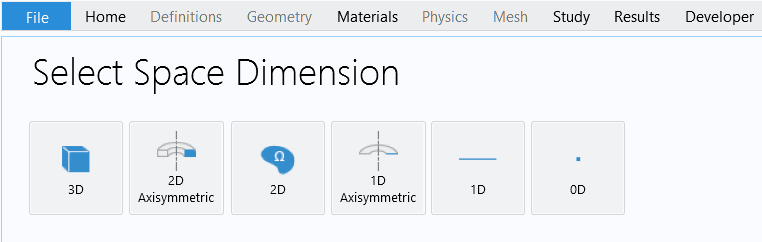 Рисунок 2 – Окно выбора размерности пространстваНа рисунке 3 показаны процессы, которые COMSOL предоставляет нам на выбор. Из имеющихся вариантов используем “механики твердых тел” (Solid Mechanics), так как построенный в итоге волновод должен быть упругим.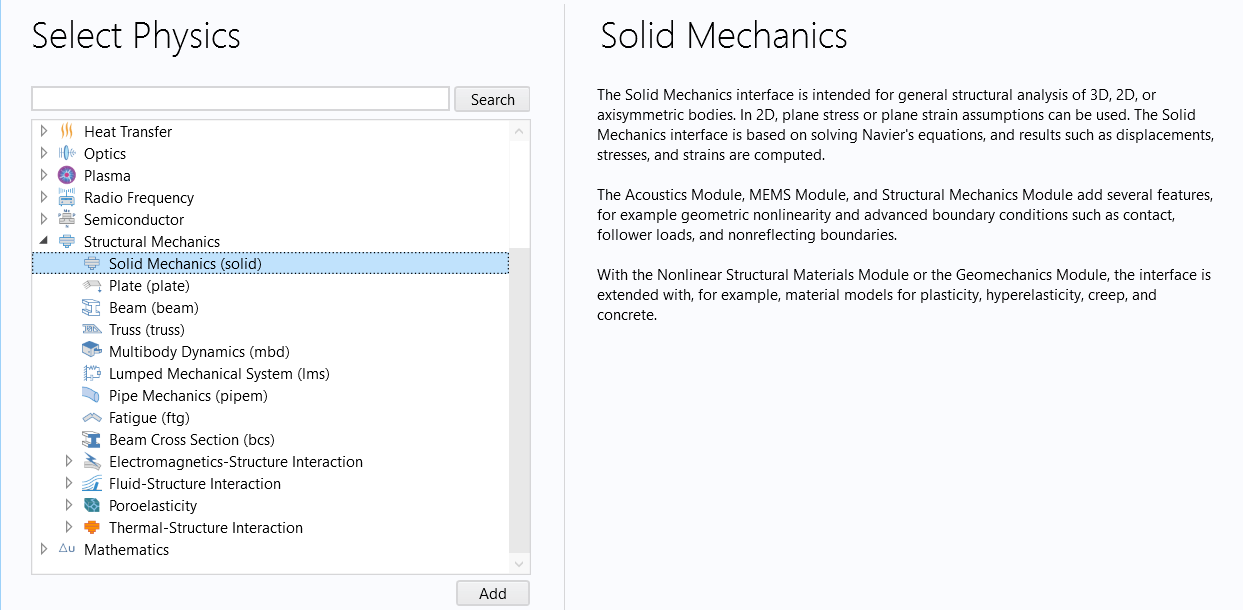 Рисунок 3 – Окно выбора физических процессовСледующее окно, с которым мы сталкиваемся, показано на рисунке 4. Нам предлагается выбрать дополнительные условия, которые мы наложим на наше пространство. Выберем "частотное поле" (Frequency Domain), потому что этот модуль будет работать с поступающим напряжением, как с установившимися гармоническими колебаниями.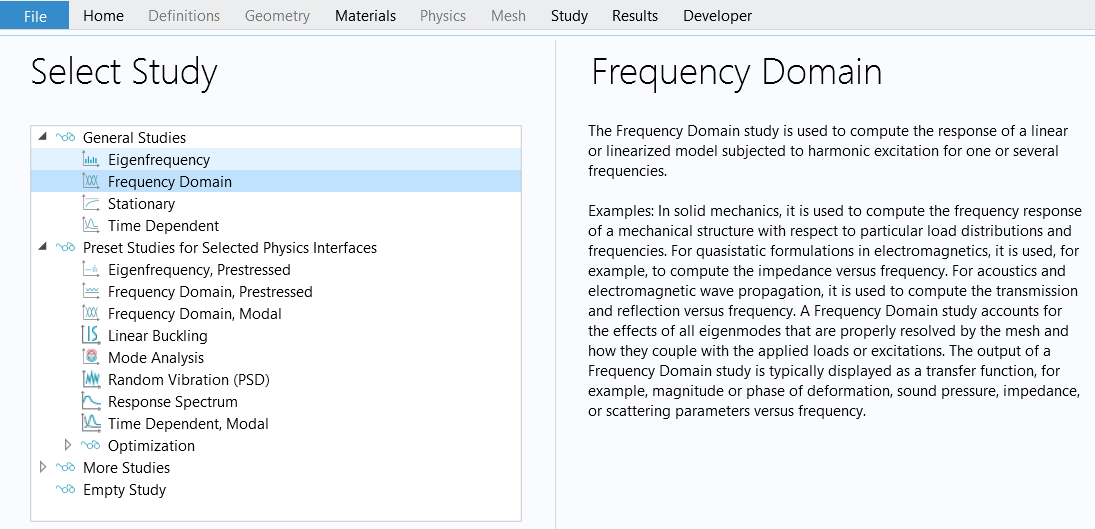 Рисунок 4 – Окно выбора дополнительных условийПосле проделанных ранее действий перед нами открывается рабочее пространство COMSOL, в котором можно задавать нужные нам формы, материалы, свойства, значения и т.д.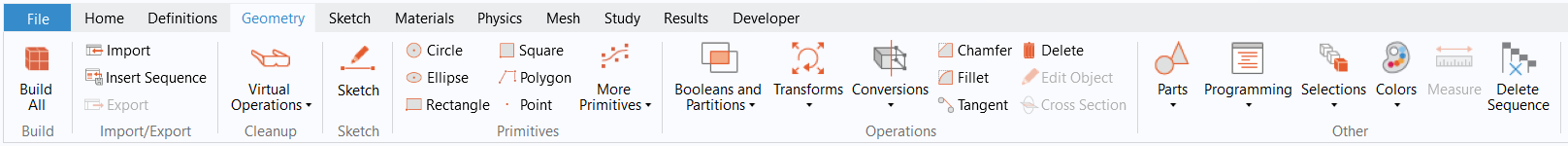 Рисунок 5 – Окно добавления физических процессовНа верхней части приложения присутствует панель, изображенная на рисунке 5. Для добавления желаемого объекта на отображаемую область выберем на этой панели секцию “геометрия” (Geometry) и нажмем на интересующую нас фигуру. Например, прямоугольник. Результат показан на рисунке 6.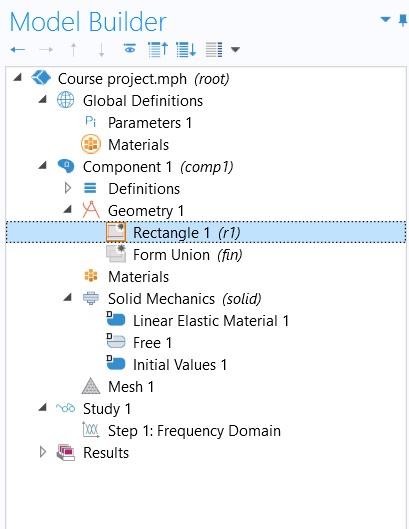 Рисунок 6 – Окно редактирования проектаУ созданной области не будет заданных заранее характеристик, поэтому зададим их самостоятельно. В будущем может возникнуть потребность в изменении конкретных параметров, поэтому для удобства заранее создадим константы, на которые будем ссылаться в других частях программы. Данный функционал предусмотрен в секции “параметры” (Parameters). В появившихся полях “имя” (Name) и “выражение” (Expression) зададим, соответственно, имена переменных и их значения, как показано на рисунке 7.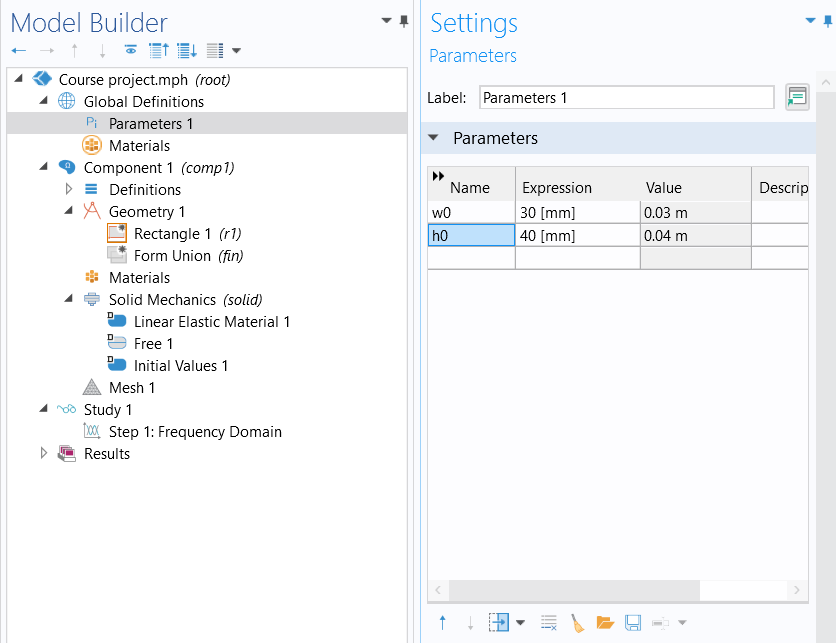 Рисунок 7 – Окно управления константамиПередадим созданные переменные соответствующим полям и нажмем на кнопку “создать все объекты” (Build All Objects). Полученный график видно на рисунке 8.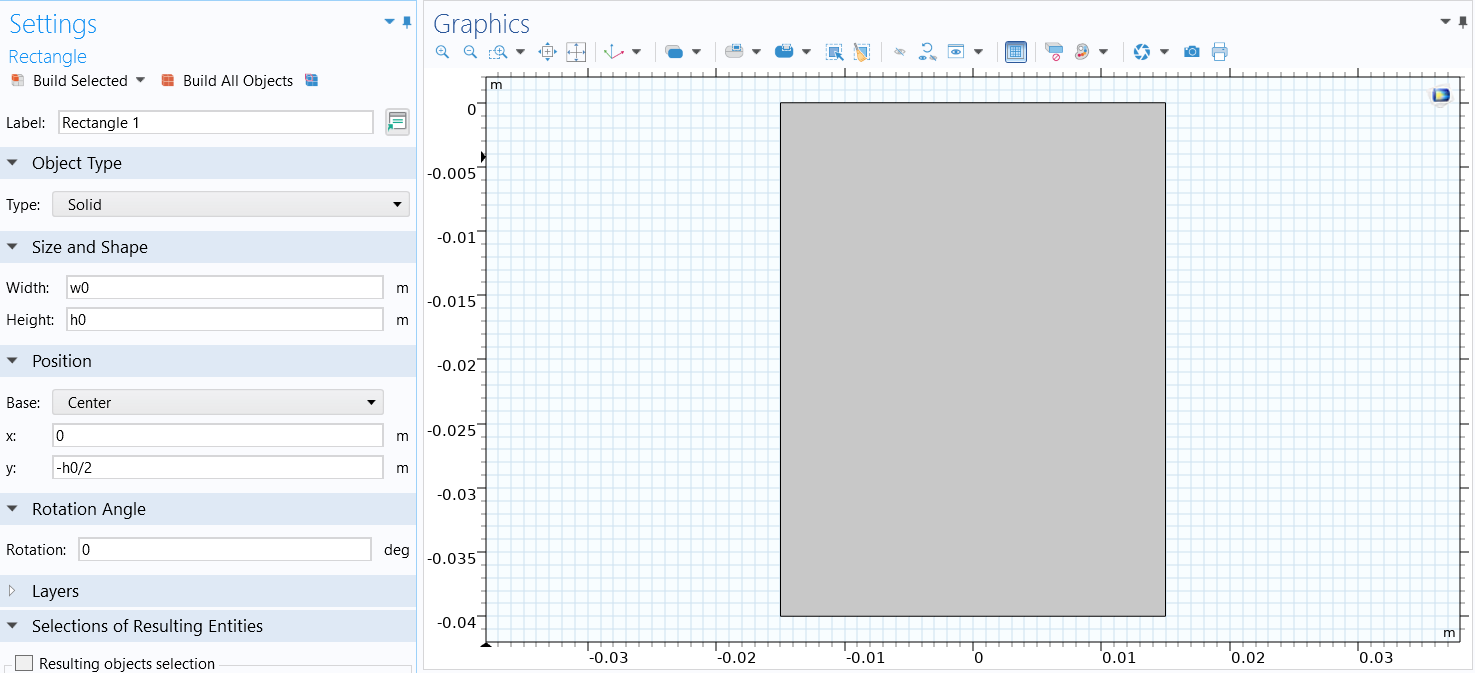 Рисунок 8 – Окно графического отображенияДалее нам понадобится область, на которую будет поступать нагрузка. Для этого, используя предыдущие шаги, создадим “точку” (Point), которая будет находиться, например, в центре верхней поверхности имеющегося прямоугольника. Размещенную на графике точку можно увидеть на рисунке 9.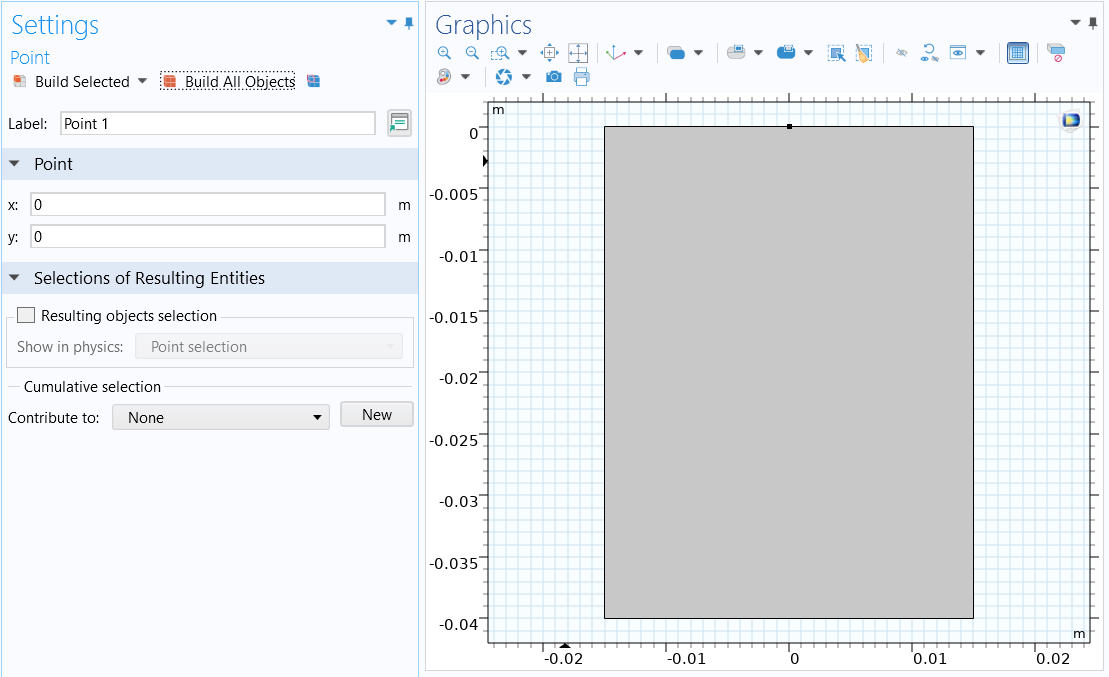 Рисунок 9 – Добавление на график точкиДля создания нагрузки на пространство в разделе Solid Mechanics добавим “точечную нагрузку” (Point Load) и нажмем на нагружаемую область, чтобы выбрать ее. На рисунке 10 можно заметить, что в качестве области нагрузки будет участвовать созданная ранее точка. Силу, с которой будут поступать колебания, зададим в разделе “сила” (Force).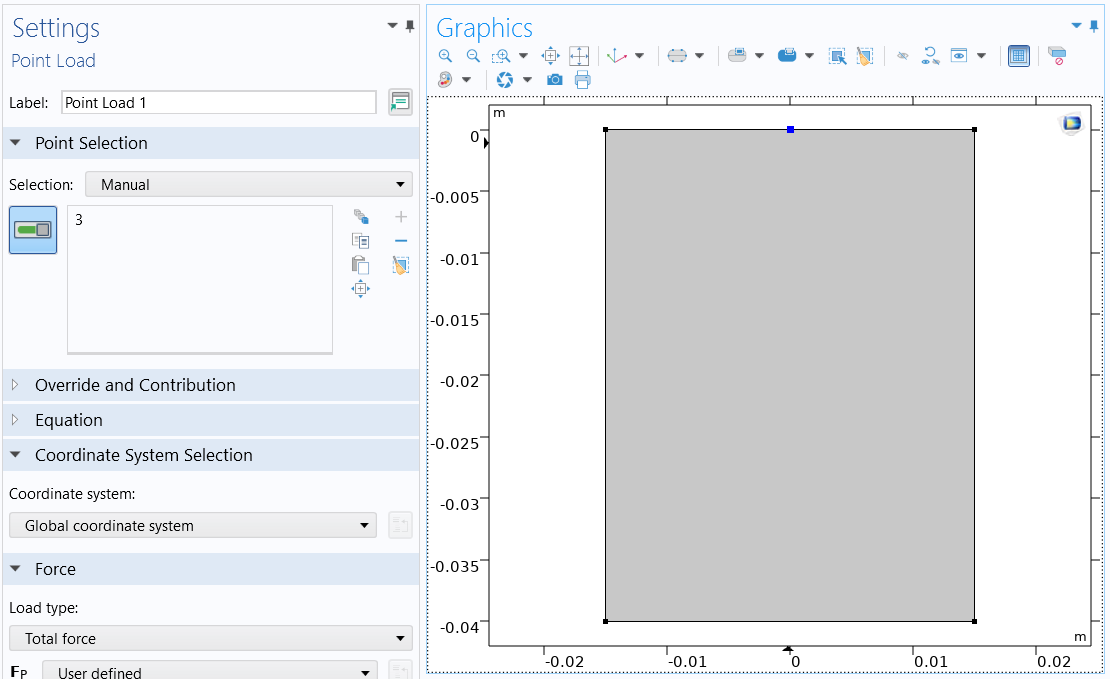 Рисунок 10 – Добавление нагрузки на областьУпругие свойства полуплоскости характеризуются параметрами Ляме 𝜆, 𝜇 и плотностью 𝜌 (параметры Ляме можно выразить через коэффициент Пуассона и модуль Юнга или через скорости продольной и поперечной волн). В качестве материала выберем алюминиевый сплав. Его параметры являются константами, которые записаны в таблице 1.Таблица 1 – Параметры поля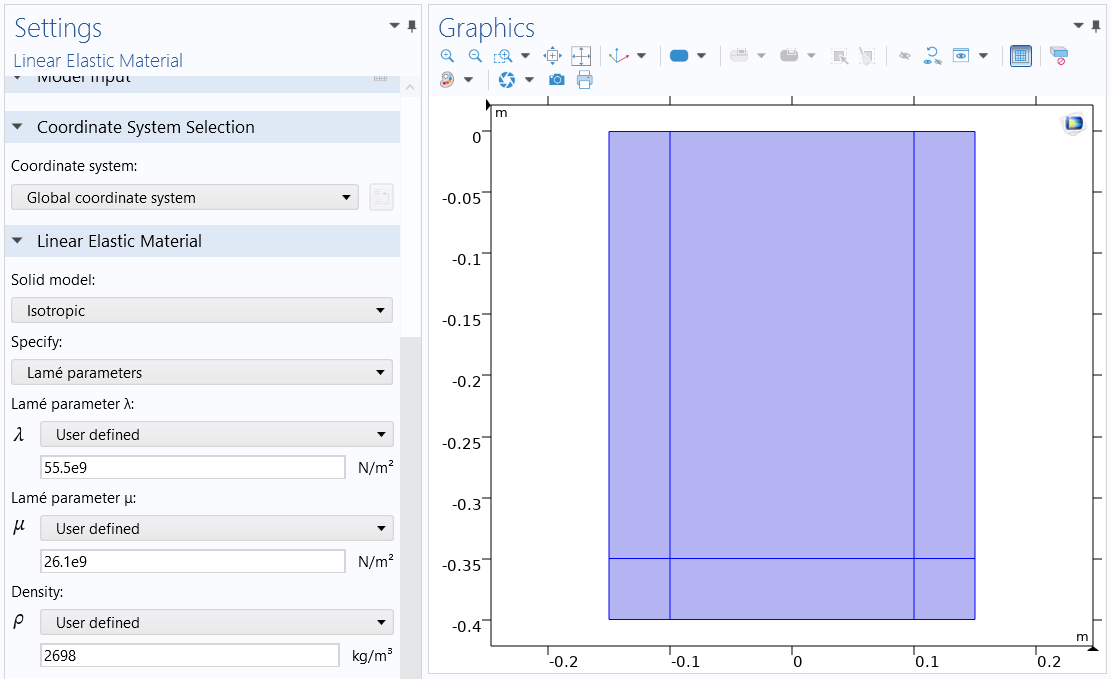 Рисунок 11 – Параметры поля uСледующий шаг изменит поведение нашего пространства на поведение полуплоскости. Для этого выберем в секции “определения” (Definitions) инструмент “идеально подобранные слои” (Perfectly Matched Layers (PML)). Его расположение показано на рисунке 12.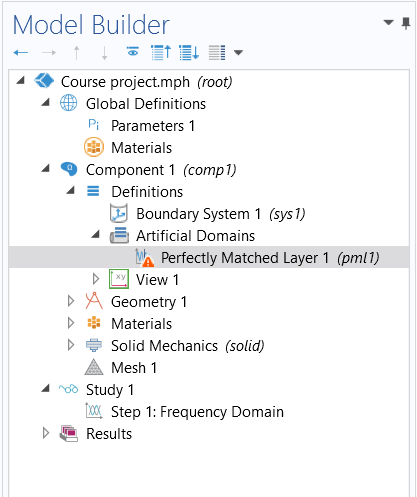 Рисунок 12 – Добавление PMLДля размещения PML необходимо создать слои на краях объекта. Для этого выберем наш прямоугольник в области “геометрия” и в блоке “слои” (Layers) зададим нужную позицию и толщину слоев, как показано на рисунке 13.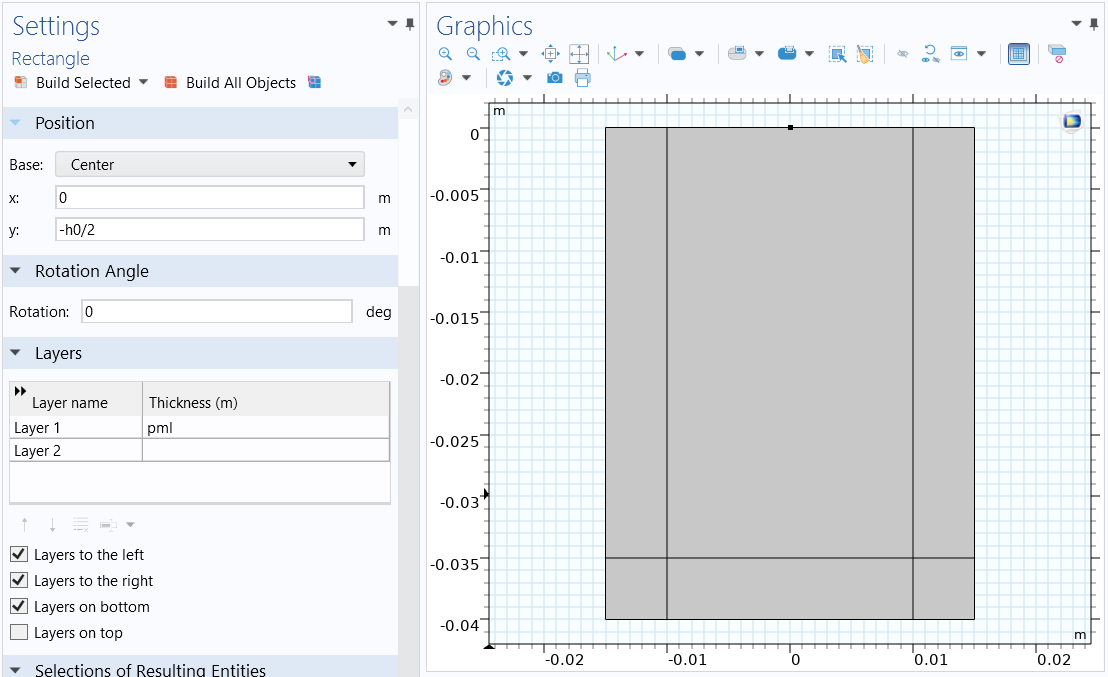 Рисунок 13 – Добавление слоев на графикПосле этого возвращаемся к блоку PML и выбираем те слои, которые хотим сделать поглощающими. На рисунке 14 выбранными являются созданные ранее слои. 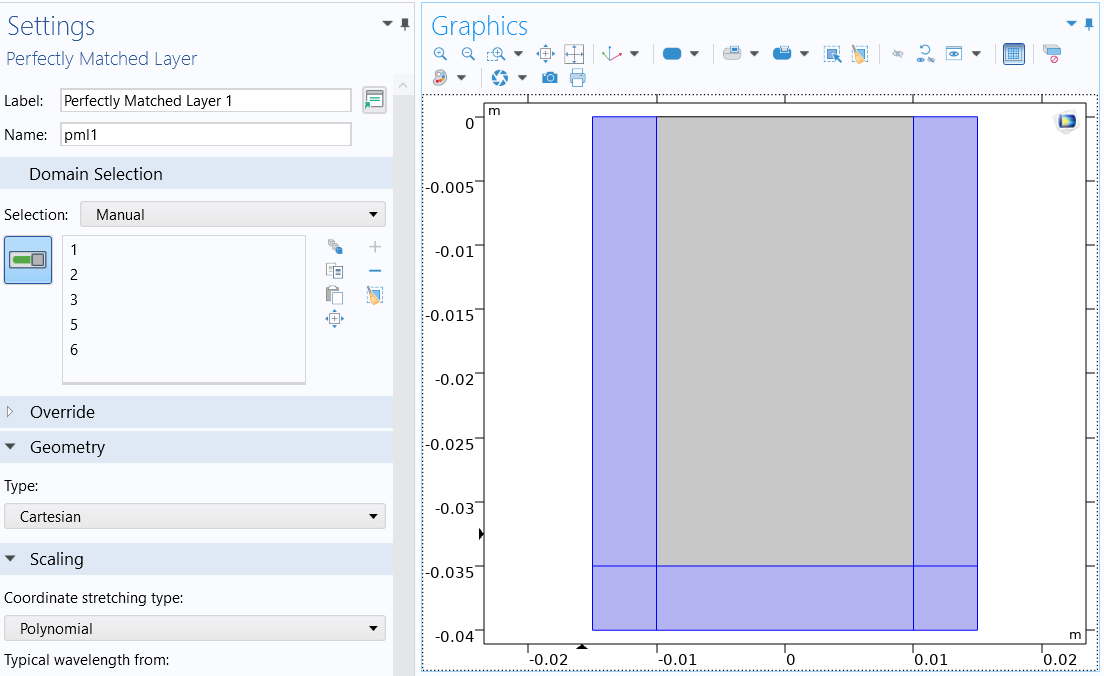 Рисунок 14 – Передача PML выделенным слоямОдним из заключительных действий станет добавление на объект сетки. Для этого в разделе “сетка” (Mesh) выбираем, насколько маленькими будут фрагменты, на которые COMSOL разобьет нашу область. Чем меньше один фрагмент, там плотнее будет расположена сетка, и тем точнее будут полученные вычисления. Однако увеличение точности повлечет за собой увеличение вычислительной сложности, а значит остается выбрать наиболее подходящий вариант. Выбираем “очень гладко” (Extra fine) и нажимаем Build All. На рисунке 15 показан график с наложенной на него сеткой.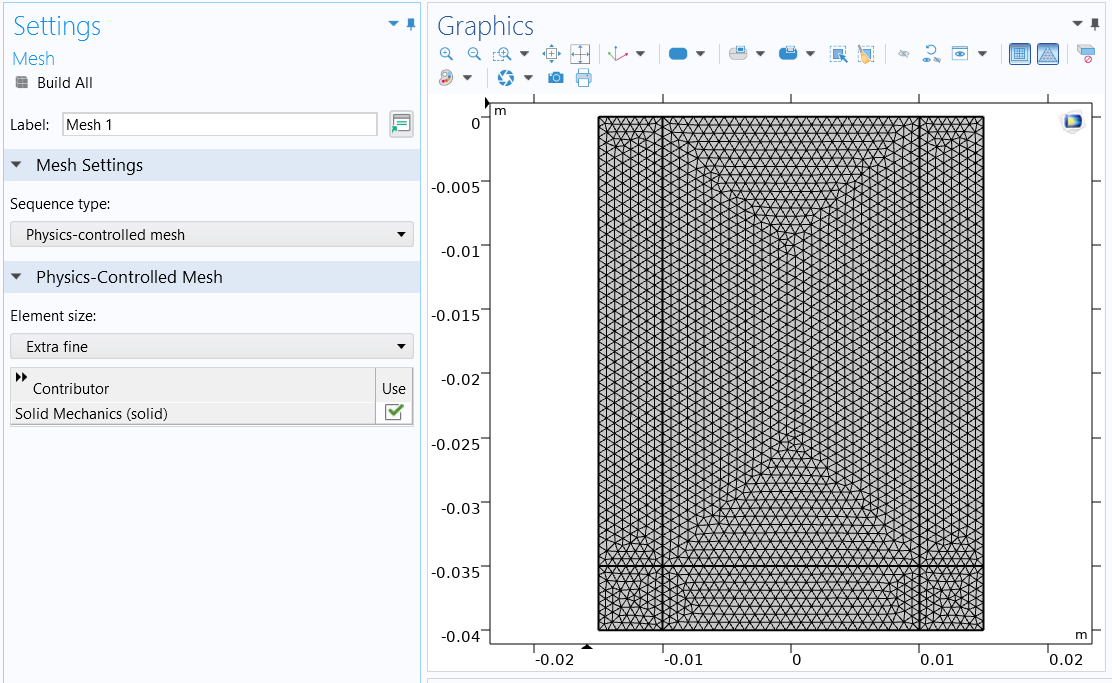 Рисунок 15 – Наложение сеткиТеперь, когда у нас заданы практически все условия, осталось зайти в раздел “изучение” (Study), (Step 1: Frequency Domain), задать частоту колебаний и нажать “вычислить” (Compute). Результат изображен на рисунке 16.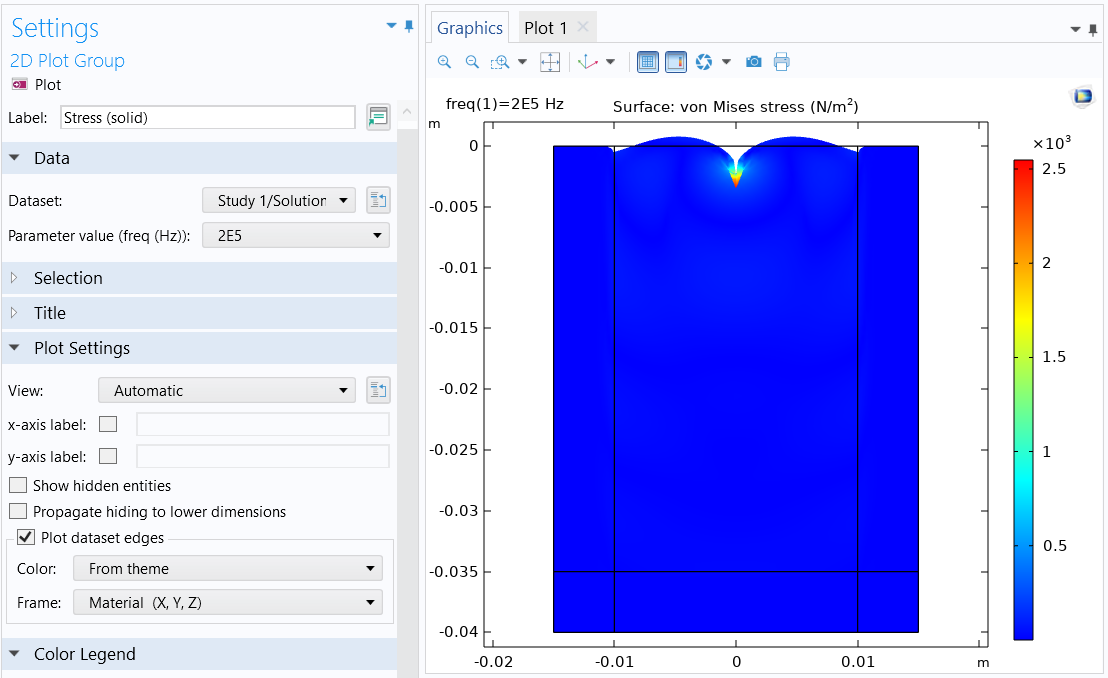 Рисунок 16 – График, полученный в результате вычисленийПолученный результат показывает, что нагрузка, приложенная к алюминиевому полупространству, была слишком велика, отчего материал сильно деформировался. В нашем случае этот итог не несет никакой информативности, так что в разделе “результат” (Result), в блоке “стресс” (Stress) удаляем пункт “деформация” (Deformation). Должен получиться график, показанный на рисунке 17.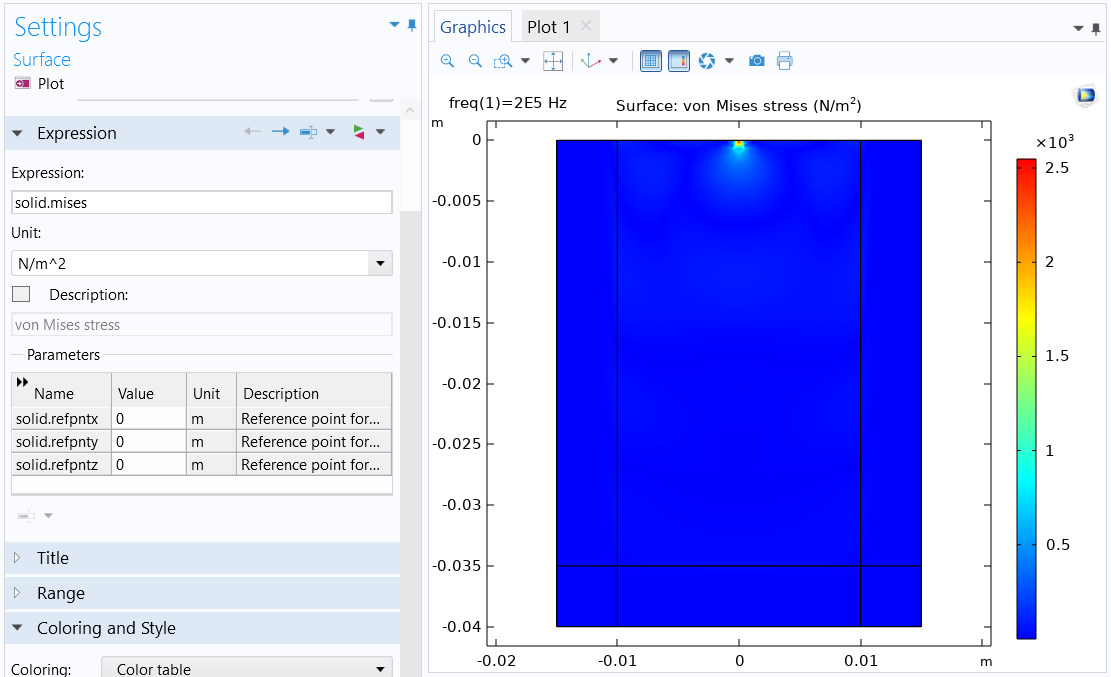 Рисунок 17 – График напряженийЧтобы на графике было видно распространение волн, а не распределение нагрузки, поменяем в настройках поверхности “выражение” (Expression) на пакет “solid.disp”. Нажимаем “построить график” (Plot). Как видно на рисунке 18, результатом вычислений будет волновое поле.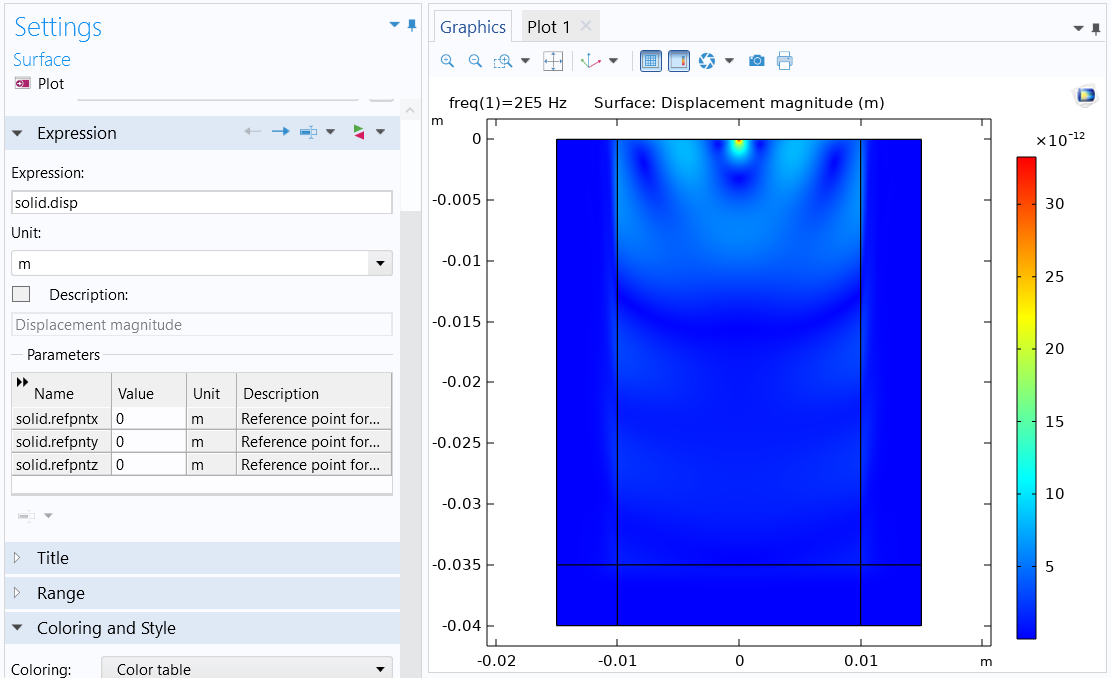 Рисунок 18 – График распространения волны в полеЕсли полученной модели недостаточно, можно добавить и другие графики с различными параметрами. Например, добавим двумерный график, отображающий зависимость величины нагрузки от расположения на объекте. В качестве функции, описывающей эту зависимость, возьмем компоненту вектора перемещений u. На рисунке 19 показан график модуля этой компоненты.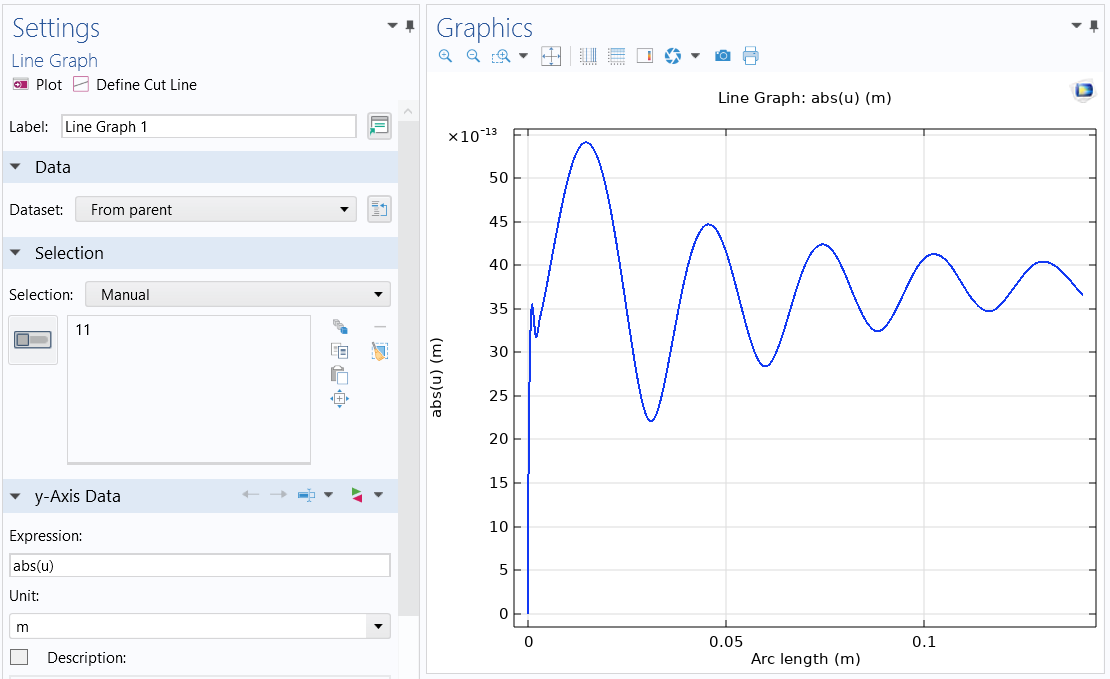 Рисунок 19 – График амплитуды горизонтальной компоненты поля uИли же, для большей наглядности, используем компоненту v. На рисунке 20 также показан модуль.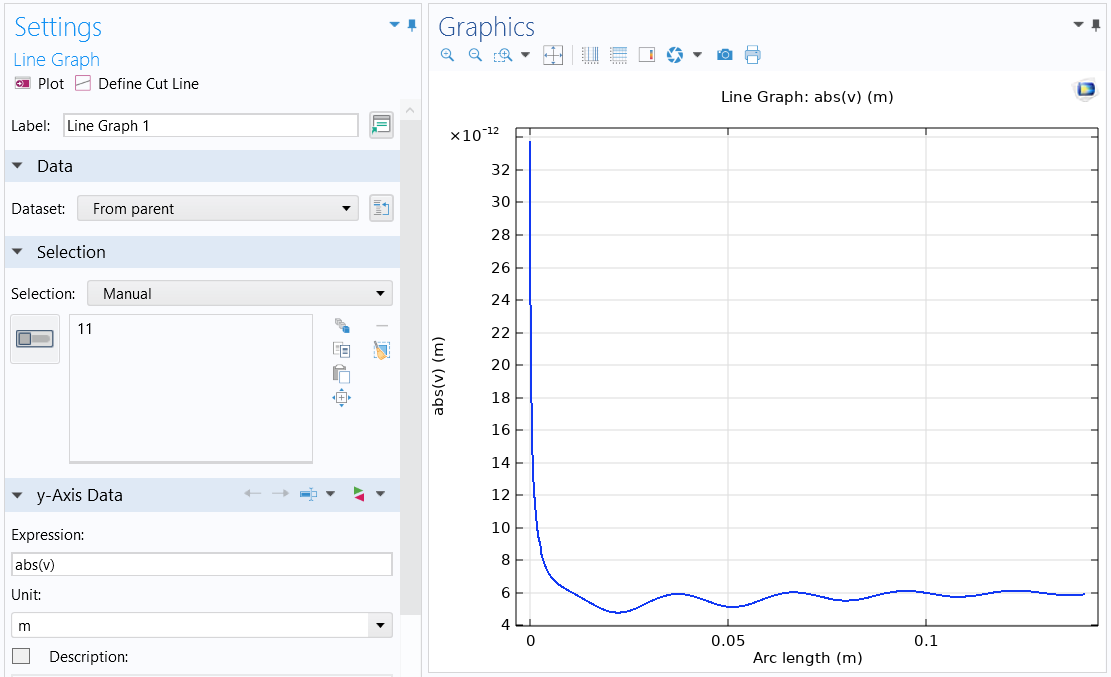 Рисунок 20 – График амплитуды вертикальной компоненты поля u4 Сравнение результатов, полученных при помощи полуаналитического метода и программного комплекса COMSOLДля сравнения результатов на рисунке 21 приведены полученные полуаналитическим методом графики амплитуд горизонтальной и вертикальной компонент поля  на поверхности полупространства , на которые наложены соответствующие результаты, полученные в COMSOL.(a)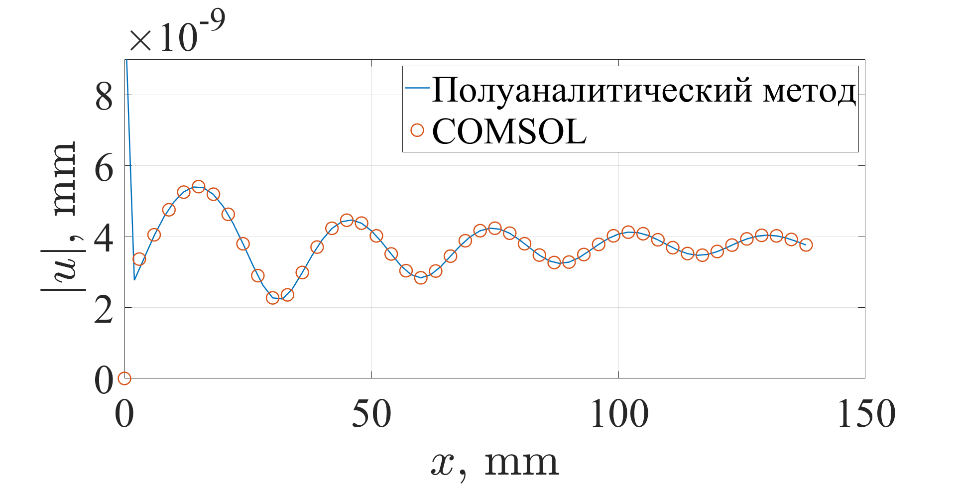 (б)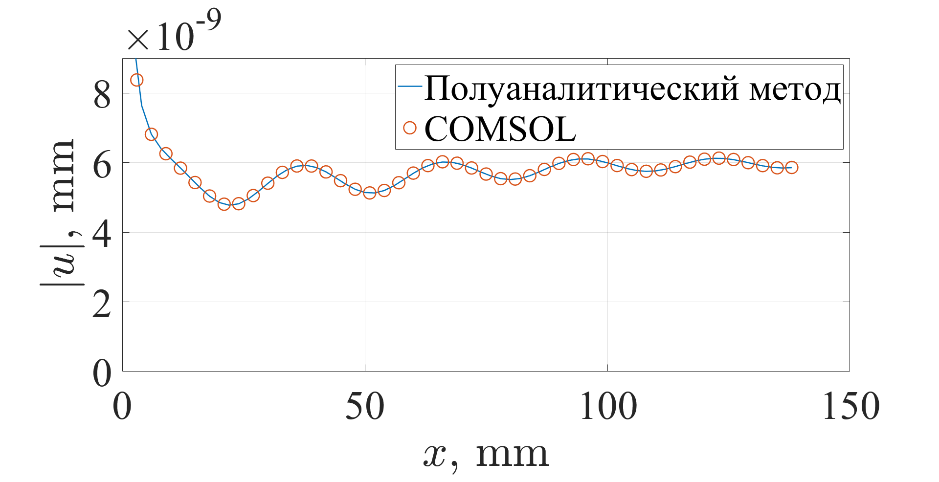 Рисунок 20 – Амплитуды горизонтальной (а) и вертикальной (б) компонент 𝑢 и 𝑤 поля u = (𝑢, 𝑤) при частоте 𝑓 = 200 кГцВидно, что результаты совпадают. Важно отметить, что каждый из подходов имеет как преимущества, так и недостатки. COMSOL позволяет оперативно получить результаты в довольно широком круге задач, однако зачастую требует значительных вычислительных мощностей, и его результаты нуждаются в постобработке. В свою очередь, полуаналитический метод позволяет провести более глубокий и детальный анализ волновых явлений при меньшем, по сравнению с COMSOL, объеме вычислений, но требует больше внимания к математическим выкладкам и программированию.ЗАКЛЮЧЕНИЕВ рамках данной курсовой работы был рассмотрен метод моделирования конечных элементов программой COMSOL, а также метод полуаналитического преобразования Фурье с помощью языка программирования Fortran. Были выявлены недостатки и преимущества данных методов, что позволило нам сравнить оба подхода и понять, для ответа на какие вопросы каждый из методов более эффективен.СПИСОК ИСПОЛЬЗОВАННЫХ ИСТОЧНИКОВ1. Mitra, M. Guided Wave Based Structural Health Monitoring: Review. Smart Materials and Structures / M. Mitra, S. Gopalakrishnan // Smart Materials and Structures 2016, vol. 25, no. 5, pp. 1–27. DOI: 10.1088/0964- 1726/25/5/0530012. Учебные руководства и пособия по использованию COMSOL Multiphysics : официальный сайт. – URL: https://www.comsol.ru/documentation (дата обращения: 11.05.2023)3. Горелик, Г. С. Колебания и волны. Введение в акустику, радиофизику и оптику : учебное пособие для университетов / Г. С. Горелик — 3-е изд.: под ред. С.М. Рытова. — М.: ФИЗМАТЛИТ, 2007. — 656 с. — ISBN 978-5-9221-0776-1.4. Глушков, Е.В. Интегральные преобразования в задачах теории упругости : учебное пособие / Е.В. Глушков, Н.В. Глушкова, 1990𝜇𝜆𝜌55.5 ГПа26,1 ГПа2698 кг/м3